Publicado en Las Palmas de Gran Canaria el 03/06/2024 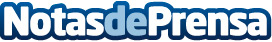 Turismo Activo y Ecoturismo, alternativas sostenibles para el cambio de modeloA través de unas jornadas anuales centradas en la accesibilidad, las vías ferratas y la lucha contra la actividad irregular, pretende reafirmar su voluntad de contribuir a la evolución del modelo turístico canarioDatos de contacto:Raúl VegaJefe de Comunicación 928915133Nota de prensa publicada en: https://www.notasdeprensa.es/turismo-activo-y-ecoturismo-alternativas Categorias: Canarias Entretenimiento Turismo Eventos Sostenibilidad Sector Marítimo http://www.notasdeprensa.es